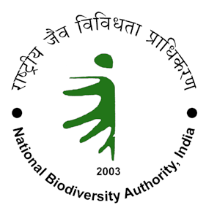 NATIONAL BIODIVERSITY AUTHORITYIndia Biodiversity Awards 2023 - Nomination Form Category: Best Peoples’ Biodiversity Register PART AI.	SBB DETAILS (All applications in BMC category should be forwarded throughrespective SBBs)II. BMC DETAILSIII FACILITATOR DETAILS (To be filled only if applicant is nominated by another person)IV	ATTACH SOFT COPY OF PBR (As a password protected document)<<Attach>>V REFERENCESI ABSTRACTPART BWhy the PBR should be considered for award (up to 200 words)PART C QUESTIONNAIREINVOLVEMENT OF STAKEHOLDERS1.	Did the BMC involve the local communities or any external agency or both in the preparation of PBR?2.	Who are the main contributors who took part in PBR preparation(BMC members / NGO / other individuals or organization or group)3.	Details about how the local community was encouraged and made to get involved in PBR preparation.4.	Details about other external agencies / NGOs who contributed to PBRpreparation – their role5.	Details of domain experts or educational or research institutions which contributed for PBR preparation.6.	Details about the contribution of various line departments in PBRpreparation.7.	Details about the meetings held with various stakeholders during the entire process of PBR preparation(No of Meetings, with whom, frequency of meetings etc)DETAILS ON PBR PREPARATION1.	The total area under which biodiversity enumeration was done? (to be given in acres, hectares, or square kilometers)2.	Details about the various Vaids, Hakims and Traditional Knowledge holders who were consulted in PBR preparation.3.	Details about the various Traditional knowledge holders who were consulted in PBR preparation.4.	Specify the traditional knowledge recorded in PBR unless it is treated asconfidential. (Not more than 150 words)5.	Did the BMC receive any technical or financial support from NBA/SBB forthe preparation of PBR? If yes, how much? (Not more than 100 words)6.	Details of support (technical or financial) received from other externalagencies for the preparation of PBRDOCUMENTATION OF BIOLOGICAL DIVERSITY1.		What are the different categories / taxa in which the various species and varieties are documented? How the different categories were decided?2.	Specify the total number of plants and animals recorded – both wild and domesticated.3.	Specify whether any endemic species/varieties are recorded in PBR?Give brief details?4.	Specify whether any threatened/rare species are recorded in PBR. Give brief details on the same.5.	Specify whether the uses of the bio-resources identified and documentedin the PBR? Give brief details on the same.6.	Whether conservation measures of any species is documented in thePBR? Give brief details on the same.ACCESS AND GRANTS TO BR & TK1.	Details on benefits sharing derived based on the documentation in PBR.2.	Whether the list of bio-resources that have potential for trade (and henceABS) have been identified and documented. Give brief details.3.	Details about the record of collection fee imposed (levy) by BMC for collection/utilization of bio-resources.USAGE OF DIGITAL TECHNOLOGY IN PBR PREPARATION1.	Whether the PBR has been digitalized? if so, when was it digitalized completely?2.	Describe the methodology followed for digital documentation includingthe specific tools/ technology used. (100 words)3.	Whether any citizen science platforms were used to collect information on the biological diversity?4.	Details of agencies, organizations, departments involved in digitalization of the PBR.UPDATION AND RENEWAL OF DATA IN PBR1.	When was the PBR last updated? What were the details updated?2.	Describe the methodology followed for continuous updation of PBR.PART DDECLARATIONI/We hereby declare that1. The applicant meets eligibility criteria as specified by the NBA.2. The information provided in the application is true and correct.3. I/We understand that providing any wrong or incorrect information willlead to disqualification of applicant and will be liable for legal action.Date:	Name: Place:		Signature:Annexure - 1d is to be submitted in word format within the prescribed deadline at the email id : bdawards2023@nbaindia.ina) Name of the SBBb)  Name of the Forwarding Officerc)  Designation of Forwarding Officerd)  Attach the Forwarding Letter dulysigned by Officer of SBB<<Attach >>a) Name of the BMCb)  Address(With pincode)c)  Name of a contact persond)  Phone No.(Please give landline no. with STD code)e) Mobile No.f) E-mail Addressg)  Websiteh)  Geographical Area of the BMCi)	Population under the BMCj)	Date of BMC constitutionk)  Date of completion of PBR prepa- rationl)	Duration of PBR preparationm) Habitat and Topographya) Name of the Facilitatorb)  Address of Facilitator(With pincode)c)  Phone No.(Please give landline no. with STD code)d) Mobile No.e) E-mail Addressf) WebsitePlease give Names, Address, Contact number, e-mail Address of 3persons who knows about your workPlease give Names, Address, Contact number, e-mail Address of 3persons who knows about your workPlease give Names, Address, Contact number, e-mail Address of 3persons who knows about your workPlease give Names, Address, Contact number, e-mail Address of 3persons who knows about your workPlease give Names, Address, Contact number, e-mail Address of 3persons who knows about your workS. No.NameAddressMobileNumberE-mail Address123